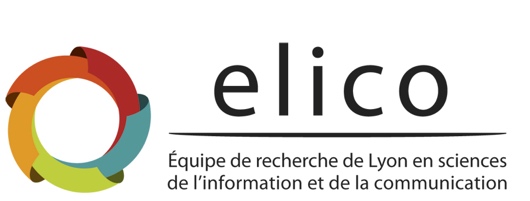 Communication, médiatisation et réception de la campagne de vaccination COVID-19 : un bilan critique internationalJournée d’études organisée par l’UR ELICO le 18 novembre 2022en présentiel (MSH LSE, salle Marc Bloch) et par visioconférence8h30 :  Accueil9h00 :  Ouverture – Adrian Staii, PU, directeur adjoint d’ELICO, organisateur de la journée. 9h15 : 	La fabrique discursive d’un consensus : retour sur la couverture médiatique de la campagne de vaccination COVID-19 dans quatre grands médias françaisAdrian Staii, PU ELICO Université Jean Moulin Lyon 3 & Sarah Rakotoary, MCF CIMEOS Université de Bourgogne.10h : 	Political Oppositions and Health Dissensions : the Multiple Logic behind the Attitudes about the COVID-19 Vaccination Campaign in Romanian Online Media 	Valeriu Turcan, MCF, Faculté de journalisme et de communication, Université de Bucarest & Ioana Rusu, consultante en communication.10h45 : Pause café11h :	Information à sens unique ? La couverture de la campagne de vaccination dans la presse en Italie	Pina Lalli, PU, Département de sciences politiques et sociales, Université de Bologne & Claudia Capelli, postdoctorante, Université de Bologne. 12h : 	Pause déjeuner14h :	D’une pandémie à l’autre : la France est-elle un pays d’antivaccins ? 	Jeremy Ward, sociologue, chargé de recherche, INSERM.14h45 : Les jeunes et l’information de santé : confiance et défiance dans le cadre de la vaccination contre la COVID-19	Céline Paganelli, PU, LERASS, Université Paul Valéry Montpellier 3 & Viviane Clavier, PU, GRESEC, Université Grenoble Alpes.15h30 : Pause café15h45 : La COVID-19 dans la presse écrite canadienne : une analyse mixte de la couverture journalistique produite lors de la première année de pandémie	Olivier Champagne-Poirier, Professeur, Département de communication, Université de Sherbrooke & Marie-Ève Carignan, Professeure, Département de communication, Université de Sherbrooke & Marc David, Professeur, Département de communication, Université de Sherbrooke & Gabrielle Crevier, étudiante en maîtrise, École de politique appliquée, Université de Sherbrooke.16h30 : Analyse critique des rôles stratégiques de la communication en temps de crise socio sanitaire de la Covid-19	Marc David, Professeur, Département de communication, Université de Sherbrooke.17h15 : Clôture de la journée Participation libre en présentiel, dans la limite des places disponibles, sur inscription auprès de sophie.ray-mekhloufi@univ-lyon3.frParticipation libre par visioconférence : Matinée (9-12h) : https://univlyon3.webex.com/univlyon3/j.php?MTID=m836c350e7936d20cfb1ee680eee42edfAprès-midi (14-17h15) :https://univlyon3.webex.com/univlyon3/j.php?MTID=mdc2e4a5b92c023d2308a5926d96a660a